Положение о проведении благотворительного заплыва «Плыву-помогаю 2023»I. Общие положенияДанное мероприятие является добровольным, имеет благотворительную направленность. Участники мероприятия должны быть подготовлены физически, информационно, соблюдать требования настоящего положения.II. Цели и задачиОсновная цель мероприятия - сбор денежных средств на благотворительные нужды, а именно - поддержка участников СВО путем сбора денежных средств для приобретения необходимых материальных средств по заявкам от участников СВО, являющихся жителями Республики Коми.  Сбор денежных средств и дальнейшее приобретение материальных средств будет осуществлять Благотворительный фонд "Народный Фронт. Всё для Победы" (ОГРН 1147799011766).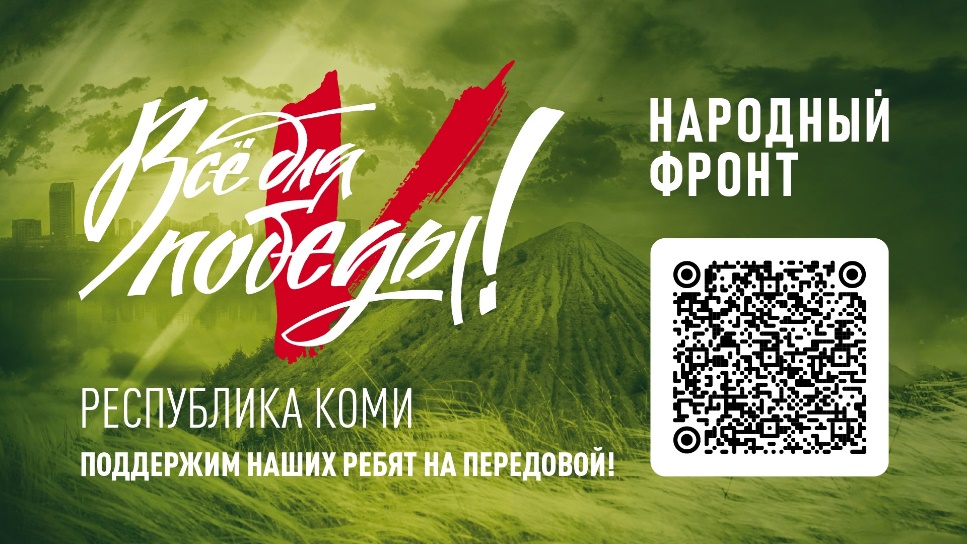 Основные задачи: пропаганда здорового образа жизни; содействие развитию вида спорта - плавание; развитие и популяризация марафонского и сверхмарафонского плавания.III. Условия проведения мероприятия и программа мероприятияМероприятие проводится 1 мая 2023 года по адресу: г. Сыктывкар,                      ул. Первомайская, д. 74, СШОР «Аквалидер».Условия проведения: бассейн 50 метров, плавательная дорожка. 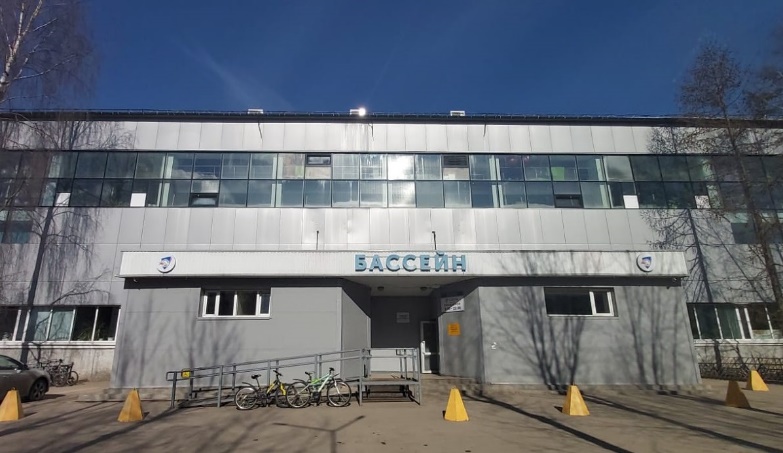 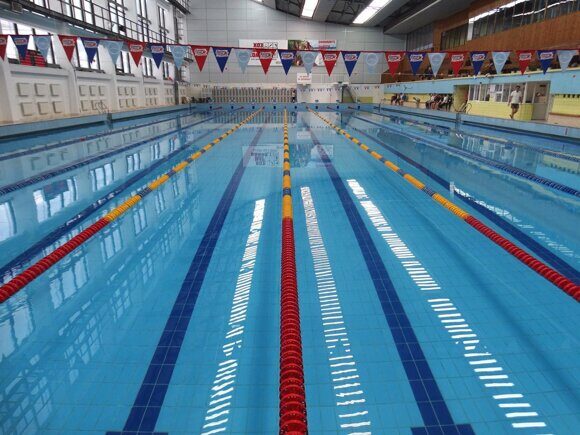 Фото главного входа в бассейн (слева) и чаша самого бассейна (справа)*Сбор участников, проведение брифинга проходит на первом этаже здания плавательного бассейна МАУ ДО СШОР «Аквалидер» в методическом кабинете.Соревнования проходят в следующих дисциплинах:Заплыв 12 часов одиночныйЗаплыв 6 часов одиночный и 6 часов эстафетаЗаплыв 3 часа одиночный Заплыв на дистанцию 5 000 м эстафета20:00-20:30 – подсчёт результатов, подготовка к награждению20:30-21:00 – награждение участников мероприятия, завершение мероприятия  Предварительное распределение участников заплыва по дорожкамIV. ОрганизаторОрганизатором мероприятия является СШОР «Аквалидер». Соорганизаторами мероприятия выступают: Благотворительный фонд "Народный Фронт. Всё для Победы", клуб любителей спортивного плавания города Сыктывкара «Сапфир», Федерация триатлона Республики Коми. Содействие в проведении мероприятия оказывает Молодёжный центр                 г. Сыктывкара в лице команды волонтёров. Непосредственное проведение соревнований возлагается на судейскую коллегию, утверждённую организаторами соревнований.V. Требования к участникамК участию допускаются все желающие старше 18 лет, не имеющие медицинских противопоказаний к занятию плавание. Участники принимают на себя все риски, связанные с участием в мероприятии и заверяют ответственность за собственное здоровье личной подписью, а также проходят предстартовый инструктаж. Каждый участник должен иметь при себе следующие документы: 1) удостоверение личности; 2) допуск врача на указанную дистанцию, а именно   медицинскую справку о допуске к соревнованиям, подписанная врачом по лечебной физкультуре или врачом по спортивной медицине и заверенная печатью медицинской организации, имеющей лицензию на осуществление медицинской деятельности, перечень работ и услуг, который включает лечебную физкультуру и спортивную медицину; 3) полис страхования от несчастных случаев, в том числе при участии в спортивных соревнованиях (по виду спорта «плавание»). Несоответствие документов вышеуказанному перечню ведёт к автоматическому запрету участия в соревнованиях. Запрещается использование гидрокостюмов, неопреновых элементов одежды, а также других вспомогательных средств плавания. На плече должен быть нанесен номер участника (наносят волонтёры). Обязательно использование шапочки для плавания, купального костюма (плавки/ купальник). Питание спортсмены обеспечивают самостоятельно. Участник мероприятия обязан плыть по своей стороне дорожки, не создавая препятствий движению другого пловца.*Также, участники соревнований должны предоставить результаты и среднюю скорость прохождения часовой дистанции для корректного формирования стартового заплыва.Характеристики дистанций:Регистрация и стартовый взносЗарегистрированным считается участник, подавший заявку. На заплывы 6 часов эстафетный и 5 000 м. эстафетный заявки должны быть поданы от команды с указанием данных по каждому из участников команды.К участию в заплывах допускается зарегистрированный участник (как одиночного заплыва, так и в составе команды эстафетного заплыва) при обязательном предъявлении оригиналов всех, указанных в разделе V настоящего Положения, документов: удостоверение личности, медицинская справка (допуск врача на указанную дистанцию), полис страхования от несчастных случаев, в том числе при участии в спортивных соревнованиях (по виду спорта «плавание»).  Стартовый взнос каждого участника составляет 500 рублей и будет использован на организационные цели мероприятия (судейство, награждение, обеспечение медицинской помощью и другое). Само мероприятие не имеет коммерческой направленности. Сбор денежных средств на благотворительные нужды организован Благотворительным фондом "Народный Фронт. Всё для Победы" по следующим реквизитам (используйте QR-код):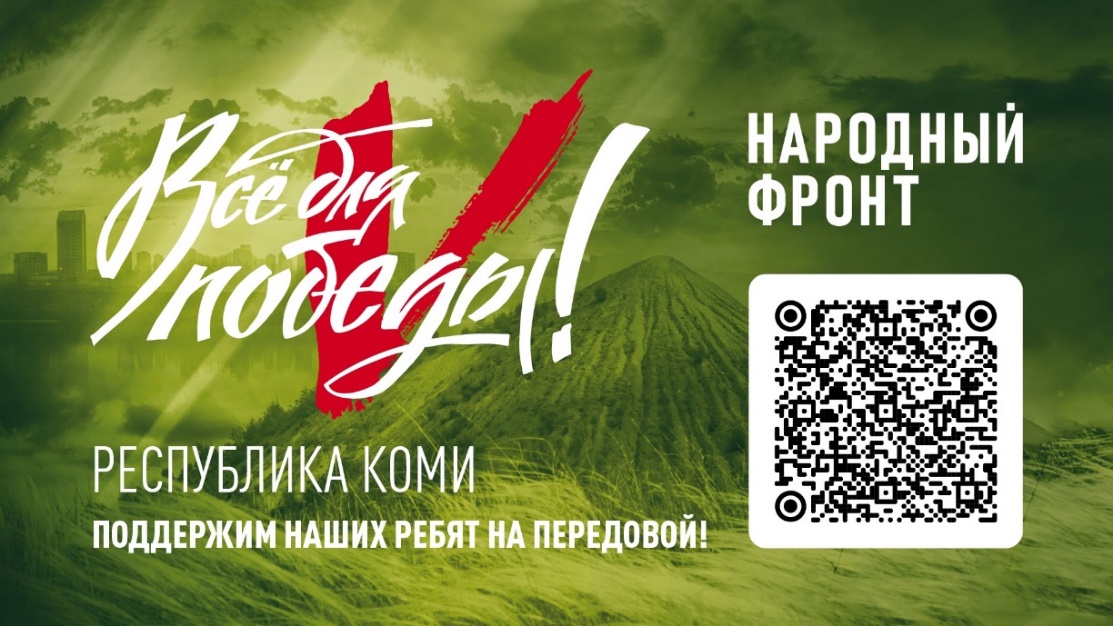 Заявку на участие в Мероприятии можно направить на сайте – https://orgeo.ru/.  Регистрация открыта до 30.04.2023. VII. Фотографирование и видеосъёмкаНа мероприятии будет организована официальная фото и видео сьёмка с размещением материалов в открытых источниках и на интернет ресурсах организатора. Организаторы имеют право использовать сделанные ими во время мероприятия фотографии и видеоматериалы по своему усмотрению. VIII. НаграждениеНаграждение проводится согласно регламента. Участники мероприятия награждаются памятной медалью, дипломами и спонсорскими призами.IX. Медицинская помощьОказание скорой медицинской помощи осуществляется в соответствии с приказом Министерства здравоохранения Российской Федерации от 2З октября 2020 г. № 1144н (Об утверждении порядка организации оказания медицинской помощи лицам, занимающимся физической культурой и спортом (в том числе при подготовке и проведении физкультурных мероприятий и спортивных мероприятий), включая порядок медицинского осмотра лиц, желающих пройти спортивную подготовку, заниматься физической культурой и спортом в организациях и (или) выполнить нормативы испытаний (тестов) Всероссийского спортивно-физкультурного комплекса «Готов к труду и обороне («ГТО»)» и форм медицинских заключений о допуске к участию физкультурных и спортивных мероприятиях».X. Контактная информацияЗаместитель директора МАУ ДО СШОР «Аквалидер» Влох Артем Валерьевич (тел. 89658615433);Член клуба любителей спортивного плавания «Сапфир» Михайлусов Алексей Андреевич (тел. 89048608289).Мы приглашаем к участию всех желающих и корпоративные команды!ВремяПрограмма мероприятия07:30-08:00сбор участников мероприятия на дистанцию 12 часов, предстартовая регистрация (проверка необходимых документов), брифинг (инструктаж), приготовление к старту (разминка), фотографирование участников заплыва08:00старт участников дистанции заплыва 12 часов одиночный20:00завершение участников заплыва 12 часов одиночныйВремяПрограмма мероприятия13:30-14:00сбор участников мероприятия на дистанцию 6 часов, предстартовая регистрация (проверка необходимых документов), брифинг (инструктаж), приготовление к старту (разминка), фотографирование участников заплыва14:00старт участников дистанции заплыва 6 часов одиночный и 6 часов эстафета20:00завершение участников заплыва 6 часов одиночный и 6 часов эстафетаВремяПрограмма мероприятия16:30-17:00сбор участников мероприятия на дистанцию 3 часа, предстартовая регистрация (проверка необходимых документов), брифинг (инструктаж), приготовление к старту (разминка), фотографирование участников заплыва17:00старт участников дистанции заплыва 3 часа одиночный20:00завершение участников заплыва 3 часа одиночныйВремяПрограмма мероприятия17:00-18:00сбор участников мероприятия на дистанцию 5 км эстафета, предстартовая регистрация (проверка необходимых документов), брифинг (инструктаж), приготовление к старту (разминка), фотографирование участников заплыва18:00старт участников дистанции заплыва на дистанцию 5 км эстафета20:00завершение участников заплыва на дистанции 5 км эстафетаДисциплина6 часов одиночный/6 часов эстафета6 часов одиночный/12 часов одиночный3 часа одиночный3 часа одиночныйрезервная дорожка5 км5 км5 кмВремязаплыва с 14:00 до 20:00с 08:00 до 20:00с 17:00 до 20:00с 17:00 до 20:00с 18:00 до 20:00с 18:00 до 20:00с 18:00 до 20:00№ дорожки12345678Дистанция,вид участияТребования к заплывуЗаплыв12 часов одиночныйОсуществляется одним пловцом на протяжении 12-ти часов. Возможны остановки возле бортика в воде до 3 минут, более 3 минут необходимо покинуть ванну бассейна для избегания помехи другим пловцам. Заплыв6 часов одиночныйОсуществляется одним пловцом на протяжении 6-ти часов. Возможны остановки возле бортика в воде до 3 минут, более 3 минут необходимо покинуть ванну бассейна для избегания помехи другим пловцам.  Заплыв6 часов эстафетныйОсуществляется 2-4 пловцами. Участники меняют друг друга, заранее договорившийся об этом. Каждый участник плывёт любое количество дистанции, однако не более 2 часов непрерывно за 1 подход. Замена происходит путём касания тела одного участника другого. Возможны остановки возле бортика в воде до 3 минут, более 3 минут необходимо покинуть ванну бассейна для избегания помехи другим пловцам.Заплыв3 часа одиночныйОсуществляется одним пловцом на протяжении 3-х часов. Возможны остановки возле бортика в воде до 1 минуты, более 1 минуты необходимо покинуть ванну бассейна для избегания помехи другим пловцам.  Заплыв5 кмОсуществляется 4-7 пловцами. Участники меняют друг друга, заранее договорившийся об этом. Каждый участник плывёт любое количество дистанции. Замена происходит путём касания тела одного участника другого. Возможны остановки возле бортика в воде до 1 минуты, более 1 минуты необходимо покинуть ванну бассейна для избегания помехи другим пловцам.